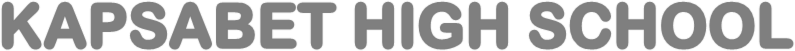 451/ 2COMPUTER STUDIESPAPER 2 (PRACTICAL)MARKING SCHEME1.   (a) (i) Header - Company's name as letter head Company's name        (1mk) As letter head 		(1mk) (ii) FooterCurrent date & time   (1 mk) Left aligned   			(1mk) (iii) Insurance will cover (explanation of)vehicles and each client dire   (1mk) car number will not be the same(iv) Address linelitre 	(2mks)First name      	(2mks)last name       	(2mks)Address	(2mks)country	(2mks)car no. plate   	(2mks)Amount         	(2mks)Total=2x7=14mks)                2.	(a)√database name (personnel)      (1mk)
√Table name (department) (1mk)
√ correct entry    (3mks)(b)(i) 	Criteria > 32000/= (4mks).Saving (1mk)	(ii) 	Criteria < 4500/= Am compare from computer department (4mks) saving   (1mk)	(iii) Criteria: Married or single (3mks), saving (1mk)	(iv) Criteria: Between 25000 and 50000 (2mks), saving (1mk)	(v) 	Criteria: name beginning with M or end with S (2mks). Saving (1mk)(c) 	(i) 	√ creating a new column called new salary(2mks)		√Formula New salary: [Basic PAY] *+ (BASIC PAY]    (4mks) saving (1mk) 	(ii) 	Criteria: earning > 33000/= and eged between 39 and 70 (4mks), saving (1mk)(d) 	(i) 	Creation of a form using form wizard        (3mks)	(ii) 	Creation of form in design view (2mks) calculating the total basic salary (2mks), adding current date and time on the form header (½mk), a\saving (½mk)(b) 	(i) 	Preparation of the table;	√ merging of cell        		(3 mks)	√ text formatting 		(2mks)
√ correct entry  		(2mks)
√ saving as MSS		(1mk)	      (ii) 	Format table 		√border line colour red 	(2mks)					√double line     		(3mks)	(iii) Shading;		√first two rows light green colour          (2 ½ mks)						√Rest of the table light blue 		(2½ mks)(c)	√saving as computer (1mk)	√ complete typing (3mks) 
(i) Formatting	√title as computer program     (1/2mk)						√change case to upper case						√font style TREBUCHET MS & Size 16(1/2mk)				√Font colour (1/2mk)
(ii) Find and replace		√finding instruction      (1mk)						√replacing instruction with its synonym (2mks) 	(iii)      √ justify paragraph         (2mks)			√shading colour (light green) (1mk)